December 2015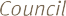 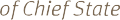 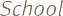 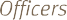 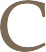 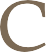 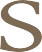 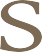 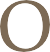 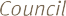 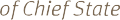 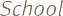 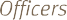 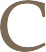 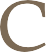 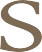 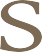 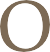 Copyright © 2015 by the Council of  Chief  State School Officers, Vashington, DCAll rights reserved.How to cite:Council of Chief State School Officers. (2015). Model Principal Supervisor Professional Standards 2015. Vashington, DC:CCSSO.Copies of the Standards may be obtained from the website of CCSSO. http://www.ccsso.org. The original work may be downloaded and reprinted as long as the original work is credited. The original work cannot be changed or used for commercial purposes. Model Principal Supervisor Professional Standards 2015Council of Chief State School Officers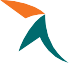 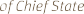 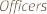 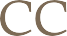 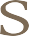 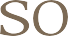 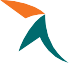 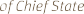 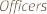 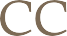 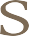 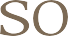 The Council of Chief State School Officers is a nonpartisan, nationwide, nonprofit organization of public officials who head departments of    elementary and secondary education in the states, the District of Columbia, the Department of Defense Education Activity, and five U.S. extra-state jurisdictions. CCSSO provides leadership, advocacy, and technical assistance on major educational issues. The Council seeks member consensus onmajor educational issues and expresses their views to civic and professional organizations, federal agencies, Congress, and the  public.Chris Minnich, Executive DirectorOne Massachusetts Avenue, NW, Suite 700 Washington, DC 20001-1431Phone: (202) 336-7000Fax: (202) 408-8072www.ccsso.orgThe Wallace Foundation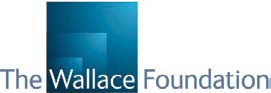 The Wallace Foundation supported the development of the Model Principal Supervisor Standards 2015 as part of its long-term commitment to develop and share knowledge, ideas, and insights aimed at increasing understanding of how education leadership can contribute to improved student learning. Many of the resources cited in this publication and other materials on education leadership are available for free at www.wallacefoundation.org.Table of ContentsvAn expanding base of knowledge from research and practice shows that educational leaders exert influence on student achievement by creating conditions conducive to each student’s learning. They relentlessly develop and support teachers, effectively allocate resources, construct organizational policies and systems, and engage in other deep and meaningful work outside of the classroom that has a powerful impact on what happens inside it. (Professional Standards for Educational Leaders 2015,  p.1.)IntroductionNow more than ever, today’s school principals need support for their development and growth. The performance of principals is under scrutiny like never before, as society places higher expectations on principals to be instructional leaders who improve student learning and achievement. In districts around the country, principals are at the forefront of implementing    new college-and career-ready standards, student assessments, and teacher evaluation systems. Our Responsibility, Our Promise, a 2012 report by the Council of Chief State School Officers, articulates the new higher expectations through its definition of school-ready    principals:1On day one, principals should be able to blend their energy, knowledge, and professional skills to collaborate with, and motivate others to transform school learning environments in ways that ensure all students will graduate college and career ready. With other stakeholders, they craft the school’s vision, mission, and strategic goals to focus on and support high levels of learning for all students and high expectations for all members of the school community. To help transform schools, they lead others in using performance outcomes and other data to strategically align people, time, funding, and school processes to continually improve student achievement and growth and to nurture and sustain a positive climate and safe school environment for all stakeholders. They work with others to develop, implement and refine processes to select, induct, support, evaluate, and retain quality personnel to serve in instructional and support roles. They nurture and support professional growth in others and appropriately share leadership responsibilities. Recognizing that schools  are  an  integral  part  of  the community, they lead and support outreach to students’ families and the  wider community to respond to community needs and interests and to integrate community resources into the school.Strong preparation programs help to ensure that entry-level principals are ready to effectively lead systems of instruction. However, the need also exists to support principals already on the job so they are equipped with the necessary knowledge and skills to be instructional leaders.Council of Chief State School Officers, Our Responsibility, Our Promise (Washington, D.C.: CCSSO, 2012).1Principal supervisors are positioned to provide that support. Traditionally, principal supervisors have focused on ensuring that school leaders, and the buildings they run,complied with local policies and state regulations. Now that job description is under review. Recent research suggests that principal supervisors can positively affect student results by helping principals grow as instructional leaders. With the right training and support, they     can assess and evaluate principals’ current leadership practices and identify professional learning opportunities most likely  to  lead to  improvements in  the quality of  teaching, learning and achievement. Moreover, they can ensure that the principals’ work and vision aligns with district goals, and that the central office effectively supports school leaders, schools and student success.The shift from compliance officer to coach, however, is complicated by many factors. Nationwide, there is no consistency across districts about principal supervisor positions. Job descriptions vary, as do titles. Some districts split the work of a principal supervisor among several people, while other districts appoint a single administrator. Sometimes the job of supervising principals falls to the superintendent, in addition to his or her other responsibilities.2 No matter who is supervising, they often lack the right training and support to help principals build their capacity as instructional leaders. While most principal supervisors are former principals who understand the complexities of the job, they aren’t necessarily prepared to advise and guide principals. Instead of leading aschool, these supervisors must now coach and support those who are--work that requires a very different skill set.These factors underscore the need for a clear and practical definition of what a principal supervisor should know and be able to do in order to improve the effectiveness ofthe school leaders with whom they work. The Model Principal Supervisor Professional Standards 2015 provide such guidance. These new voluntary standards respond to the knowledge gap identified by a question in a recent report by The Wallace Foundation: “If principal supervisors in districts shift from overseeing compliance to sharpening principals’ instructional leadership capabilities, and if they are provided with the right training, support and number of principals to supervise, would this improve the effectiveness ofthe principals with whom they work?”3 Informed by that question, The Model Principal Supervisor Professional Standards 2015 are based on the following theory of   action:According to AASA, The School Superintendents Association, thousands of superintendents directly supervise principals in addition to their duties running a district.The Wallace Foundation, Building Principal Pipelines – A Strategy to Strengthen Education Leadership(New York, NY: The Wallace Foundation, 2015).2If principal supervisors shift from focusing on compliance to shaping principals’ instructional leadership capabilities, and if they are provided with the right training, support and number of principals to supervise, then the instructional leadership capacity of the principals with whom they work will improve and result in effective instruction and the highest levels of student learning and achievement.Understandably, there will be a transition period as districts redesign the role of principal supervisors so they are spending most of their time building the instructional leadership  capacity of principals. How quickly this is achieved will depend on the current school and  district contexts, capacity and the systems of support already in place for practicing   principals.Defining Instructional LeadershipIf states and districts expect principal supervisors to help shape and develop principals’ instructional leadership, it’s important to understand the construct of instructional leadership. Education researcher Wynn DeBevoise defined instructional leadership as “those actions that a principal takes, or delegates to others, to promote growth in student learning.”4 In practice, the field has narrowly interpreted this to mean duties such as classroom observations, teacher evaluations, coaching and feedback.Such activities are certainly vital to improving the quality of teaching and student learning, but they are far from the only ones necessary. To be effective instructional leaders, principals must engage in a wide range of leadership activities that directly connect to student learning. Instructional leaders must:t	Model learning for others – reflection, personal growth, ethical practice and a focus on improvementt	Willingly confront issues of equity that impede student learningt	Recognize and respond to the diverse cultural and learning needs of studentst	Develop staff to increase their capacities for improving student learningt	Make decisions based on how they will affect student successt	Understand how all systems affect student successt	Share and distribute responsibilities for student learningWynn DeBevoise, “Synthesis of Research on the Principal as Instructional Leader,” Educational Leadership, February 1984.3These leadership responsibilities are embedded in the Professional Standards for Educational Leaders 2015.5 These professional standards embody a research-based understanding  ofthe relationship between educational leadership and student learning. In all realms of their work, educational leaders must focus on how they are promoting the learning, achievement, development, and well-being of each student. The 2015 Standards reflect interdependent domains, qualities and values of leadership work that research and practice suggest are integral to student success:t	Develop, advocate, and enact a shared mission, vision, and core values of high-quality education and academic success and well-being of each student.t	Act ethically and according to professional norms to promote each student’s academic success and well-being.t	Strive for equity of educational opportunity and culturally responsive practices to promote each student’s academic success and well-being.t	Develop and support intellectually rigorous and coherent systems of curriculum, instruction, and assessment to promote each student’s academic success and well-being.t	Cultivate an inclusive, caring, and supportive school community that promotes the academic success and well-being of each student.t	Develop the professional capacity and practice of school personnel to promote eachstudent’s academic success and well-being.t	Foster a professional community of teachers and other professional staff to promoteeach student’s academic success and well-being.t	Engage families and the community in meaningful, reciprocal, and mutually beneficial ways to promote each student’s academic success and well-being.t	Manage school operations and resources to promote each student’s academic success and well-being.t	Act as agents of continuous improvement to promote each student’s academic success and well -being. (Professional Standards for Educational Leaders 2015)Research Points to New Direction for Principal SupervisorsThe work of supervising principals is a relatively new area of study. Most of the existing research on effective support for principals was published in the last decade and mainly   addressesthe leadership practices of principals and superintendents rather than the distinctive work of principal supervisors.National Policy Board for Education Administration, Professional Standards for Educational Leaders 2015 (Arlington, VA: NPBEA, 2015).4In 2010, superintendent Barry Vitcov and education consultant Gary Bloom outlined a new vision for supervising principals based on their belief that “helping principals grow their own leadership capacities will shape their schools’ culture in ways that improve studentoutcomes.”6 They offered several theoretical points to consider when defining the day-to-day work of the principal supervisor:t	The supervision of principals should be a primary responsibility, not an afterthought.t	Principal supervisors should receive training in the supervision process and have ongoing opportunities for reflection and professional development to improve their practice.t	The primary focus of principal supervisors should be to improve principal performance.t	Principal supervision should be ongoing, connected to the principal’s growth from year to year, and grounded in a coaching relationship.t	Principal supervision should be driven by a vision of the supervisor and principal as leaders of professional learning communities.t	Principal supervision should be informed by multiple data sources.t	Principal supervision should be consistent with adult learning and professional development best practices, including collaboration and a sense of shared ownership.A recent study by researchers at the District Leadership Design Lab (DL2) at the University of Washington points to specific work practices of principal supervisors that are associated with positive school results. The study, note the researchers, underscores that    “principalsupervisors matter to improved student learning by working through principals and teachers, specifically, by helping principals grow as instructional leaders.”7 This research subsequently led to the creation of DL2’s Principal Supervisor Performance Standards8, which, along with feedback from practitioners and other state and district leaders, informed the development of the Model Principal Supervisor Professional Standards 2015 described here.Barry Vitcov and Gary Bloom, “A New Vision for Supervising Principals,” School Administrator, December 2010.University of Washington, Principal Supervisor Performance Standards Version 1.0 (Seattle, WA: University of Washington, 2014).The District Leadership Design Lab’s Principal Supervisor Performance Standards Version 1.0 and related assessment tools differentiate principal supervisors’ practices along four levels of expertise to help leaders locate their principal supervisors on a growth trajectory toward progressively improved performance. Districts can use them to measure principal supervisors’ growth over time, define and develop consensus around the principal supervisors’ role in the district, and inform professional development and other supports to help principal supervisors succeed. For more information, visit the University of Washington DL2 website, www.dl2uw.org.5Developing the Model Principal Supervisor Professional Standards 2015The Model Principal Supervisor Professional Standards 2015 are grounded in the new definition of principal work found in the Professional Standards for Educational Leaders 2015, including the actions in which school leaders should engage and the dispositions they should bring to their work. While the Model Principal Supervisor Professional Standards 2015 give special attention to sharpening principals’ instructional leadership, it is the responsibility of the principal supervisor to help principals master all of the competencies put forth in Professional Standards for Educational Leaders 2015, such as facilitating two-way communication with families and being a responsible steward of public funds. Depending on their job description, principal supervisors may assist principals with teacher recruitment, budgeting, and other functions.This is not to suggest that principal supervisors must know everything. For areas that fall    outside of their expertise, they should serve as brokers who connect school leaders with appropriate individuals and resources in the central office or other schools. Nor should principal supervisors step in and do the work of the principals they’re overseeing. Many principal supervisors are effective former principals who are intimately aware of the demands of the job.   At times, they may have the urge to fix problems as they would when they ran a school. Instead, they must coach and support practicing principals to devise their own solutions, implement   them, and fine-tune as necessary to improve the outcome. Through such a mentoring relationship, principal supervisors can help principals learn and grow their capacity as  leaders.Having principal supervisors spend significant time coaching principals is a relatively new concept for most districts. As a result, they don’t have the necessary structures in place yet to support that type of work. The Model Principal Supervisor Professional Standards 2015 recognize that the duties of a principal supervisor will likely change over time. They are   notintended to serve as a job description because principal supervisor positions vary widely from district to district. Rather, these standards are related specifically to the actions that support principals. While they privilege those functions that most effectively build the instructional leadership capacity of principals, the standards also include other functions for which a principal supervisor may be responsible. As districts redesign their central offices to better support principal supervisors in their new role, principal supervisors will be able to devote more and more time carrying out the actions described in the standards that help principals improve as instructional leaders. Other district personnel will then support principals in areas of leadership that aren’t directly related to instruction. When the role of the principal supervisor has evolved to such a degree that the position is devoted to helping principals grow as instructionalleaders, districts may find the University of Washington’s DL2 Principal Supervisor Performance Standards useful.6Focus on Student Learning: The Relationships among StandardsStudent learning and achievement is the focus of public education. This focus is guided by  a state’s college- and career-readiness standards, which articulate the knowledge and skills students should have when they graduate high school. Figure 1 below demonstrates this focus by placing learning and achievement at the center. The adjacent circle represents  theinstruction and educational experiences that engage students, as well as the school culture and support they need to thrive. The Model Core Teaching Standards developed by the Interstate Teacher Assessment and Support Consortium9 guide instruction and the role of teachers in school culture and support for students. The next circle represents the work of the principal and other school leaders in supporting and improving the instruction and learning experiences that teachers and other staff members provide students. Their work is guided by the Professional Standards for Educational Leaders 2015, which also direct the activities of district and central office leaders. The work of central office leaders who supervise principals is further informed by the Model Principal Supervisor Professional Standards 2015 outlined in this report.Figure 1Council of Chief State School Officers, InTASC Model Core Teaching Standards (Washington, D.C.: CCSSO, 2011).7An Integrated Approach to the Model Principal Supervisor Professional Standards 2015The Model Principal Supervisor Professional Standards 2015 fall into three broad categories. These three categories of standards need to be integrated to provide comprehensive support to   principals.The first category involves the work surrounding educational leadership. Since the primary role of the principal supervisor is to support and improve principals’ capacity forinstructional leadership, it is the focus of four of the eight standards. These standards draw heavily on the University of Washington’s DL2 Principal Supervisor Performance Standards.Standard 1. Principal Supervisors dedicate their time to helping principals grow as instructional leaders.10Standard 2. Principal Supervisors coach and support individual principals and engage in effective professional learning strategies to help principals grow as instructional leaders.11Standard 3. Principal Supervisors use evidence of principals’ effectiveness to determine necessary improvements in principals’ practice to foster a positive educational environment that supports the diverse cultural and learning needs of  students.12Standard 4. Principal Supervisors engage principals in the formal district principal evaluation process in ways that help them grow as instructional leaders.13The second category involves ensuring the smooth and effective functioning of the district. Such work leverages the unique position of principal supervisors within a district and requires them to liaise between the central office and individual schools. By holding both central office and school-based perspectives, principal supervisors can inform policies and procedures to ensure they are efficient and effective.Standard 5. Principal Supervisors advocate for and inform the coherence of organizational vision, policies and strategies to support schools and student  learning.Standard 6. Principal Supervisors assist the district in ensuring the community of schools with which they engage are culturally/socially responsive and have equitable access to resources necessary for the success of each student.From the District Leadership Design Lab’s Principal Supervisor Performance Standards Version 1.0, Standard 1 (Seattle, WA: University of Washington, 2014).Based on the District Leadership Design Lab’s Principal Supervisor Performance Standards Version 1.0, Standards 2 and 3 (Seattle, WA: University of Washington, 2014).Based on the District Leadership Design Lab’s Principal Supervisor Performance Standards Version 1.0, Standard 4 (Seattle, WA: University of Washington, 2014).From the District Leadership Design Lab’s Principal Supervisor Performance Standards Version 1.0, Standard 5 (Seattle, WA: University of Washington, 2014).8The third category involves improving the capacity and effectiveness of the principal supervisor as a district leader.Standard 7. Principal Supervisors engage in their own development and continuous improvement to help principals grow as instructional leaders.Standard 8. Principal Supervisors lead strategic change that continuously elevates the performance of schools and sustains high-quality educational programs and opportunities across the district.In addition, the Model Principal Supervisor Professional Standards 2015 require principal supervisors to exhibit the same dispositions implied in Professional Standards for Educational Leaders 2015 that transformational school leaders must bring to their work. These dispositions are threaded through all of the standards and maintain the focus on   students:t Growth-oriented: Transformational education leaders believe that students, education professionals, educational organizations and the community can continuously grow and improve to realize a shared vision for student success through dedication and hard work.t	Collaborative: Transformational education leaders share the responsibility and the work for realizing a shared vision of student success.t	Innovative: Transformational education leaders break from established ways of doing things to pursue fundamentally new and more effective approaches when needed.t	Analytical: Transformational education leaders gather evidence and engage in rigorous data analysis to develop, manage, refine and evaluate new and more effective approaches.t	Ethical: Transformational education leaders explicitly and consciously follow laws, policies, and principles of right and wrong in everything they do.t	Perseverant: Transformational education leaders are courageous and persevere in doing what is best for students even when challenged by fear, risk and doubt.t	Reflective: Transformational education leaders re-examine their practices and dispositions habitually in order to develop the “wisdom of practice” needed to succeed in pursuing new and more effective approaches.t	Equity-minded: Transformational education leaders ensure that all students are treated fairly, equitably, and have access to excellent teachers and necessary resources.t	Systems-focused: Transformational education leaders are committed to developing systems and solutions that are sustainable and effective district-wide and that generate equitable outcomes for all schools and stakeholders.9Figure 2 illustrates how these dispositions integrate with the standards and are essential to being an effective principal supervisor.Note: Standard 1 is from the District Leadership Design Lab’s Principal Supervisor Performance Standards Version 1.0, Standard 1 (Seattle, WA: University of Washington, 2014). Standards 2 and 3 are based on DL2’s Principal Supervisor Performance Standards Version 1.0, Standards 2, 3 and 4. Standard 4 is from DL2’s Principal Supervisor Performance Standards Version 1.0, Standard 5.A Focus on Continuous ImprovementLike the principals with whom they work, principal supervisors seek to effect continuous improvement. To bring about such improvements, they employ a strategic cycle of actions. They study and analyze data and evidence to understand a situation and identify its strengths and weaknesses. Then, they develop the rationale and associated plan for addressing the weaknesses and building on strengths. They enact the plan next, followed by evaluating the outcome. The cycle then repeats itself, allowing problems that were once invisible to emerge and be addressed. Through such an iterative process, approaches get revised, refined and sometimes transformed to yield progressively better results. Figure 3 illustrates the cycle of actions.10Elements of Improvement-Focused Leadership Practice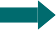 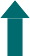 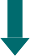 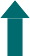 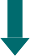 Figure 3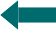 Using the StandardsThe voluntary Model Principal Supervisor Professional Standards 2015 can benefit many stakeholders. State education agencies can use them in conjunction with the Professional Standards for Educational Leaders 2015 to develop a clear theory of action about how improved school leadership contributes to improved student outcomes. They can share the standards with their governor, legislature, local districts, leadership preparation programs,   and professional development providers to start a dialogue about making school leadership     a major focus of their strategic plan and targeting funds to specific efforts that help principalsbecome stronger instructional leaders. These standards can also be incorporated into training and certification expectations for superintendents and other relevant central office roles as they might apply in individual  states.At the local level, the standards can inform the recruitment, selection, induction, professional learning, and evaluation of supervisors of principals (which can include superintendents). In considering the implementation of the standards and redesigning the way they support, not just supervise, principals, districts might consider the following   questions:Which actions in the standards best meet our needs and circumstances? How do we create our own standards, job description, support, and evaluation systems around those actions?Will the work of the standards be shared among several administrators or performed by a designated principal supervisor?Do we have the resources to create a new principal supervisor position?11If our superintendent is the sole supervisor of principals, how can he or she allocate more time to that work given many other district  responsibilities?How can our central office better support the work of principals and principal supervisors?Are we ready to go deeper and make building the instructional leadership capacity of principals the primary work of principal supervisors, thereby holding others in central office accountable for non-instructional supports to principals?14Will these standards prompt the necessary district and school leader discussions that determine circumstances requiring transformational change rather than incremental continuous improvement strategies?The standards can also be a key resource for local and statewide communities of principal supervisors who share promising practices and collaboratively address problems of practice related to growing the instructional capacity of school leaders. Lastly, the standards can  benefit individual principal supervisors, bringing much-needed clarity to their role for the first time. With the standards as their guide, they can focus their work and ongoing professional development on what matters most to helping principals improve instruction, learning, and ultimately  student achievement.Districts that are ready to go deeper and make building the instructional leadership capacity of principals the primary work of principal supervisors will find the University of Washington’s DL2 Principal Supervisor Performance Standards helpful.12Model Principal Supervisor Professional Standards 201513A Key to the Components of each StandardStandard 1. Principal Supervisors dedicate their time to helping principals grow as instructional leaders.15Dispositions exemplified in Standard  1Principal Supervisors believe in, value, and are committed  to being:t	(SPXUI-PSJFOUFE t	$PMMBCPSBUJWFt	Innovativet	"OBMZUJDBMt	&UIJDBMt	1FSTFWFSBOU t	3FnFDUJWFt	&RVJUZ-NJOEFEt	Systems-focusedPrincipal supervisors focus a substantial portion of their time on developing instructional leadership capacity when working with individual principals as well as groups of principals. They develop efficient approaches and connections with other central office functions to minimize their time spent on activities unrelated to principal development.ActionsPrincipal  Supervisors:t	4QFOE UJNF JO TDIPPMT PCTFSWJOH QSJODJQBMT BOE UIF FGGFDUT PGtheir leadership efforts.t	'PDVT UIFJS UJNF PO TVQQPSUJOH QSJODJQBMT' FGGPSUT UP JNQSPWF UFBDIFS FGGFDUJWFOFTT,student learning and achievement.t	*EFOUJGZ PQFSBUJPOBM BOE PUIFS DFOUSBM PGmDF TVQQPSUT GPS QSJODJQBMT UIBU BMMPX QSJODJQBMsupervisors to focus on instructional leadership.t	.POJUPS UIFJS VTF PG UJNF UP FOTVSF UIFZ BSF TQFOEJOH NPTU PG JU JO TDIPPMT EFWFMPQJOHprincipals as instructional leaders.The standard statement is from the District Leadership Design Lab’s Principal Supervisor Performance Standards Version 1.0, Standard 1 (Seattle, WA: University of Washington, 2014). The dispositions and actions are based on feedback from principal supervisors and other   practitioners.14Standard 1. Principal Supervisors dedicate their time to helping principals grow as instructional leaders.16Dispositions exemplified in Standard  1Principal Supervisors believe in, value, and are committed to  being:t	(SPXUI-PSJFOUFE t	$PMMBCPSBUJWFt	Innovativet	"OBMZUJDBMt	&UIJDBMt	1FSTFWFSBOU t	3FnFDUJWFt	&RVJUZ-NJOEFEt	Systems-focusedPrincipal supervisors focus a substantial portion of their time on developing instructional leadership capacity when working with individual principals as well as groups of principals. They develop efficient approaches and connections with other central office functions to minimize their time spent on activities unrelated to principal development.ActionsPrincipal  Supervisors:t	4QFOE UJNF JO TDIPPMT PCTFSWJOH QSJODJQBMT BOE UIF FGGFDUT PG UIFJS MFBEFSTIJQ FGGPSUT. t	'PDVT UIFJS UJNF PO TVQQPSUJOH QSJODJQBMT' FGGPSUT UP JNQSPWF UFBDIFS FGGFDUJWFOFTT,student learning and achievement.t	*EFOUJGZ PQFSBUJPOBM BOE PUIFS DFOUSBM PGmDF TVQQPSUT GPS QSJODJQBMT UIBU BMMPX QSJODJQBMsupervisors to focus on instructional leadership.t	.POJUPS UIFJS VTF PG UJNF UP FOTVSF UIFZ BSF TQFOEJOH NPTU PG JU JO TDIPPMT EFWFMPQJOHprincipals as instructional leaders.The standard statement is from the District Leadership Design Lab’s Principal Supervisor Performance Standards Version 1.0, Standard 1 (Seattle, WA: University of Washington, 2014). The dispositions and actions are based on feedback from principal supervisors and other   practitioners.15Standard 2. Principal Supervisors coach and support individual principals and engage in effective professional learning strategies to help principals grow as instructional leaders.17Dispositions exemplified in Standard  2Principal Supervisors believe in, value, and are committed to  being:t	Growth-orientedt	$PMMBCPSBUJWF t	*OOPWBUJWFt	"OBMZUJDBMt	Ethicalt	1FSTFWFSBOUt	Reflectivet	Equity-mindedt	4ZTUFNT-GPDVTFEPrincipal supervisors model the leadership behaviors that they expect principals to exhibit,   offer  timely  and  actionable  feedback,  and  provide  differentiated  learning  opportunities  to build principals’ capacity as instructional leaders. Essential to this coaching role is the ability to build strong relationships with principals that result in trust, candid communication, innovative thinking, and continuous improvement of leadership   practice.ActionsPrincipal  Supervisors:t	$PNNVOJDBUF FGGFDUJWFMZ XJUI QSJODJQBMT BOE FYQMBJO SFBTPOJOH BOE SFTFBSDI CFIJOEdecisions and actions.t	.PEFM DVMUVSBMMZ SFTQPOTJWF CFTU QSBDUJDFT BOE FGGFDUJWF MFBEFSTIJQ CFIBWJPST TVDI BTself-awareness, reflective practice, transparency, and ethical behavior.t	#VJME SFMBUJPOTIJQT XJUI QSJODJQBMT CBTFE PO UIF LOPXMFEHF PG BEVMU MFBSOJOH UIFPSZ,common goals, trust, support and mutual accountability.t	%JGGFSFOUJBUF UIF TVQQPSU HJWFO UP FBDI QSJODJQBM UISPVHI CBMBODJOH UIF MFBSOJOH OFFETof the principal and the instructional needs of the school.t	&TUBCMJTI BOE TVTUBJO TBGF BOE TVQQPSUJWF MFBSOJOH DPNNVOJUJFT UIBU QSPWJEF QFFSfeedback and promote innovative thinking.t	4IJGU GSPN CFJOH B DPBDI UP B TVQFSWJTPS BT OFDFTTBSZ UP QVTI UIF MFBSOJOH PG UIF QSJODJQBM. t	6UJMJ[F QSPGFTTJPOBM MFBSOJOH TUSBUFHJFT UIBU BSF TVQQPSUFE CZ SFTFBSDI BOE LOPXO UP CFeffective with principals.t	&OTVSF UIF QSJODJQBMT' DPNNVOJUJFT PG QSBDUJDF TUBZ GPDVTFE PO JOTUSVDUJPOBM MFBEFSTIJQ.The standard statement is based on the District Leadership Design Lab’s Principal Supervisor Performance Standards Version 1.0, Standards 2 and 3 (Seattle, WA: University of Washington, 2014) . The dispositions and actions are based on feedback from principal supervisors and other practitioners.16Standard 3. Principal Supervisors use evidence of principals’ effectiveness to determine necessary improvements in principals’ practice to foster a positive educational environment that supports the diverse cultural and learning needs of students.18Dispositions exemplified in Standard  3Principal Supervisors believe in, value, and are committed to  being:t	Growth-orientedt	$PMMBCPSBUJWF t	*OOPWBUJWFt	Analyticalt	&UIJDBMt	1FSTFWFSBOU t	3FnFDUJWFt	Equity-mindedt	4ZTUFNT-GPDVTFEPrincipal supervisors effectively focus principals’ learning by gathering and examining a wide variety of evidence from the school, district, and community. In addition to information about student achievement, such evidence might include teacher, student and parent perception surveys, school climate surveys, evaluations from colleagues, and the principals’ personal reflections. By analyzing the evidence, the principal supervisor can make stronger inferences about principals’ current level of knowledge and skills, provide differentiated feedback to principals about their work and target areas for professional learning both for individual principals and the principal learning community.ActionsPrincipal  Supervisors:t	(BUIFS RVBMJUBUJWF, RVBOUJUBUJWF BOE PCTFSWBUJPOBM FWJEFODF BCPVU QSJODJQBMT' DBQBDJUZfor instructional leadership and serving the needs of diverse  learners.t	6TF FWJEFODF GSPN B WBSJFUZ PG TPVSDFT UP BTTFTT DVSSFOU MFWFMT PG QSJODJQBMT' QSPmDJFODZand to target areas for professional learning.t	'PSNBUJWFMZ BTTFTT QSJODJQBMT' JNQMFNFOUBUJPO PG OFX QSBDUJDFT UISPVHI PO-TJUFobservations and other sources of evidence.t	1SPWJEF QVSQPTFGVM, UJNFMZ, HPBM-BMJHOFE, BOE BDUJPOBCMF GFFECBDL UP QSJODJQBMT. t	.POJUPS UIF FGGFDUT PG QSJODJQBMT' JNQMFNFOUBUJPO PG QSFTDSJCFE BDUJPOT.The standard statement is based on the District Leadership Design Lab’s Principal Supervisor Performance Standards Version 1.0, Standard 4 (Seattle, WA: University of Washington, 2014). The dispositions and actions are based on feedback from principal supervisors and other practitioners.17Standard 4. Principal Supervisors engage principals in the formal district principal evaluation process in ways that help them grow as instructional leaders.19Dispositions exemplified in Standard  4Principal Supervisors believe in, value, and are committed to  being:t	Growth-orientedt	Collaborativet	*OOPWBUJWFt	"OBMZUJDBMt	&UIJDBMt	1FSTFWFSBOUt	Reflectivet	&RVJUZ-NJOEFEt	4ZTUFNT-GPDVTFEThrough the formal evaluation processes, principal supervisors work collaboratively with principals to identify their leadership strengths and specific areas they need to develop. The principal supervisor uses a professional learning plan to support and hold principals accountable for continuous improvement in their practice, which results in higher levels of student learning and achievement.ActionsPrincipal  Supervisors:t	$PMMBCPSBUF XJUI QSJODJQBMT UP BSUJDVMBUF BOE SFmOF B EJTUSJDU-XJEF TIBSFE WJTJPO BOEunderstanding of effective principal instructional leadership and how the evaluation system supports the vision.t	(BUIFS RVBMJUBUJWF, RVBOUJUBUJWF BOE PCTFSWBUJPOBM FWJEFODF BCPVU QSJODJQBMT' DBQBDJUZfor instructional leadership.t	&OTVSF BMM QSJODJQBMT DMFBSMZ VOEFSTUBOE UIF EJTUSJDU'T FYQFDUBUJPOT GPS JOTUSVDUJPOBMleadership and the associated terminology.t	$PNNVOJDBUF BOE NPEFM IPX UIF FWBMVBUJPO QSPDFTT TVQQPSUT QSJODJQBM'T HSPXUI BTinstructional leaders.t	$PMMBCPSBUF XJUI QSJODJQBMT UP JEFOUJGZ MFBEFSTIJQ TUSFOHUIT BOE XFBLOFTTFT, EFUFSNJOFactions and supports needed to improve their practice, and develop a professional learning plan for achieving their  goals.t	4VQQPSU QSJODJQBMT JO SFBDIJOH UIFJS HPBMT CZ NPOJUPSJOH QSPHSFTT, DPOEVDUJOH GPSNBUJWFassessments, providing feedback, and revising elements of the professional learning plan as needed.The standard statement is from the District Leadership Design Lab’s Principal Supervisor Performance Standards Version 1.0, Standard 5 (Seattle, WA: University of Washington, 2014). The dispositions and actions are based on feedback from principal supervisors and other   practitioners.18Standard 5. Principal Supervisors advocate for and inform the coherence of organizational vision, policies and strategies to support schools and student learning.Dispositions exemplified in Standard  5Principal Supervisors believe in, value, and are committed to  being:t	(SPXUI-PSJFOUFE t	$PMMBCPSBUJWFt	*OOPWBUJWFt	Analyticalt	&UIJDBMt	Perseverantt	3FnFDUJWFt	&RVJUZ-NJOEFEt	Systems-focusedPrincipal supervisors serve as an important conduit for two-way communication between the central office and individual principals. They translate and communicate the district vision, policies, and strategies to school leaders to help ensure that school-level goals and strategies align with those pursued by the district. Additionally, principal supervisors share feedback and data from schools to inform the district vision, policies, and strategies so that they support schools and student learning. Principal supervisors also assist districts in the development and support of a strong leadership pipeline.ActionsPrincipal  Supervisors:t	&YBNJOF TDIPPM-MFWFM HPBMT BOE TUSBUFHJFT UP QSPNPUF FRVJUZ GPS TUVEFOUT BOE FOTVSFalignment with district vision, policies, and strategies.t	$PNNVOJDBUF UIF WJTJPO, HPBMT, BOE TUSBUFHJFT PG UIF EJTUSJDU XJUI BMM JOUFSOBM BOEexternal stakeholders.t	$POOFDU QSJODJQBMT UP DFOUSBM PGmDF SFTPVSDFT BOE QFSTPOOFM UP TVQQPSU UIF QSJODJQBMT' XPSL. t	"TTJTU QSJODJQBMT JO MFBSOJOH UP BMMPDBUF TDIPPM SFTPVSDFT JO XBZT UIBU CFTU TVQQPSU TUBGGand meet their school’s needs.t	)FMQ QSJODJQBMT DSFBUF EJTUSJCVUFE MFBEFSTIJQ TZTUFNT BOE TUSVDUVSFT UIBU TVQQPSUteaching and learning.t	(BUIFS BOE QSPWJEF GFFECBDL UP EJTUSJDU MFBEFST SFHBSEJOH EJTUSJDU HPBMT, QPMJDJFT, BOEstrategies to support the work of principals and student   learning.t	4USBUFHJDBMMZ CVGGFS QSJODJQBMT GSPN EJTUSBDUJPOT UP NBJOUBJO UIFJS GPDVT POinstructional leadership.t	"TTJTU XJUI UIF EFWFMPQNFOU PG B TUSPOH QJQFMJOF PG GVUVSF TDIPPM MFBEFST.t	-FBE QSPDFTTFT UP TFMFDU BOE JOEVDU QSJODJQBMT SFBEZ UP TFSWF BT TVDDFTTGVMinstructional leaders.t	&WBMVBUF UIF FGGFDUJWFOFTT PG UIF EJTUSJDU'T TZTUFNT UP TVQQPSU TDIPPMT BOE TUVEFOU MFBSOJOH.19Standard 6. Principal Supervisors assist the district in ensuring the community of schools with which they engage are culturally/socially responsive and have equitable access to resources necessary for the success of each student.Dispositions exemplified in Standard  6Principal Supervisors believe in, value, and are committed to  being:t	(SPXUI-PSJFOUFE t	$PMMBCPSBUJWFt	*OOPWBUJWFt	Analyticalt	Ethicalt	Perseverantt	3FnFDUJWFt	Equity-mindedt	Systems-focusedPrincipal supervisors work with principals to promote the understanding, appreciation, and    use of the school and community’s diverse cultural, linguistic, social, political, and intellectual resources. They ensure that issues of student marginalization, deficit-based schooling, and limiting assumptions about gender, sexual orientation, race, class, disability, and special status are recognized and effectively  addressed.ActionsPrincipal  Supervisors:t	&OTVSF UIBU FBDI TUVEFOU JT USFBUFE GBJSMZ BOE FRVJUBCMZ BOE IBT QIZTJDBM BDDFTT UP UIFlearning environment and academic access to excellent teachers.t	&OTVSF UIBU UFBDIFST BOE TUBGG BSF USFBUFE GBJSMZ BOE FRVJUBCMZ BOE IBWF QIZTJDBM BDDFTTto a positive and collaborative work  environment.t	&OTVSF UIBU UIF TDIPPM DPNNVOJUZ IBT BDDFTT UP UIF GVMM SBOHF PG JOUFHSBUFE TFSWJDFT UPmeet the diverse cultural and learning needs of each  student.t	&YIJCJU DVMUVSBM DPNQFUFODZ JO JOUFSBDUJPOT BOE EFDJTJPO-NBLJOH XJUI QSJODJQBMT BOEcommunity.t	1SPUFDU TUVEFOUT' FRVJUBCMF BDDFTT UP TPDJBM DBQJUBM XJUIJO UIF TDIPPM BOE UP IJHI-RVBMJUZinstructional practices.t	.POJUPS TDIPPMT BT BGmSNJOH BOE JODMVTJWF QMBDFT.20Standard 7. Principal Supervisors engage in their own development and continuous improvement to help principals grow as instructional leaders.Dispositions exemplified in Standard  7Principal Supervisors believe in, value, and are committed to  being:t	Growth-orientedt	$PMMBCPSBUJWF t	*OOPWBUJWFt	Analyticalt	&UIJDBMt	1FSTFWFSBOUt	Reflectivet	&RVJUZ-NJOEFEt	4ZTUFNT-GPDVTFEPrincipal supervisors, as members of a professional community, seek to continuously improve their own leadership practice. By engaging in professional learning, they keep abreast of  changes in laws and regulations that affect schools as well as district policies and practices. They also model the value of reflective practice for others and gain first-hand experience about the challenges of assessing professional practices through reflection and feedback, setting  goals, and designing and implementing professional learning plans to meet those   goals.ActionsPrincipal  Supervisors:t	6OEFSTUBOE UIF EJNFOTJPOT BOE DIBMMFOHFT PG QSPGFTTJPOBM HSPXUI.t	6TF SFMBUJPOTIJQT BOE FYQFSJFODFT UP JOGPSN BOE JNQSPWF UIFJS MFBEFSTIJQ QSBDUJDF. t	3FNBJO DVSSFOU PO MBUFTU MBXT, SFHVMBUJPOT BOE SFRVJSFE EBUB.t	6TF GFFECBDL BOE EBUB GSPN NVMUJQMF TPVSDFT (F.H., QSJODJQBMT, TVQFSWJTPS, BOE QSJODJQBMsupervisor colleagues) to reflect upon personal strengths and weaknesses and determine  needed  professional learning.t	4FU QFSUJOFOU BOE NFBTVSBCMF QSPGFTTJPOBM MFBSOJOH HPBMT UP JNQSPWF UIFJS MFBEFSTIJQ QSBDUJDF. t	4IBSF QSPGFTTJPOBM MFBSOJOH HPBMT XJUI TVQFSWJTPST BOE QSJODJQBMT UP HBSOFS TVQQPSUand  accountability.t	&OHBHF JO JOEJWJEVBM BOE DPMMFDUJWF QSPGFTTJPOBM MFBSOJOH BDUJWJUJFT UP NFFU QSPGFTTJPOBMlearning goals.t	&WBMVBUF QSPHSFTT JO BDIJFWJOH QSPGFTTJPOBM MFBSOJOH HPBMT BOE BEKVTU BT OFDFTTBSZ UPreach them.21Standard 8. Principal Supervisors lead strategic change that continuously elevates the performance of schools and sustains high- quality educational programs and opportunities across the district.Dispositions exemplified in Standard  8Principal Supervisors believe in, value, and are committed to  being:t	Growth-orientedt	Collaborativet	Innovativet	"OBMZUJDBMt	&UIJDBMt	Perseverantt	3FnFDUJWFt	&RVJUZ-NJOEFEt	Systems-focusedPrincipal supervisors accept responsibility for continuously improving the performance of students, teachers, principals, and schools. With sensitivity to community values and interests, they work with principals to identify needs, determine strategy, and enact change that results in ever increasing performance. By sharing feedback and data from schools, they also drive changes to the district vision, strategies and policies so that they better support schools, student learning and continuous improvement.ActionsPrincipal  Supervisors:t	6TF FWJEFODF GSPN B WBSJFUZ PG EBUB TPVSDFT UP JEFOUJGZ BSFBT UIBU OFFE JNQSPWFNFOU JOeach school as well as across schools to inform district responses.t	%FUFSNJOF TJUVBUJPOBMMZ-BQQSPQSJBUF TUSBUFHJFT GPS JNQSPWFNFOU, JODMVEJOHtransformational and incremental approaches, in response to identified principal and school performance needs.t	&NQMPZ JOOPWBUJWF UIJOLJOH BOE TUSBUFHJD QMBOOJOH UP DSFBUF DIBOHF JO SFTQPOTF UPidentified  school  performance need.t	$PNNVOJDBUF UP QSJODJQBMT BOE EJTUSJDU UIF OFFE BOE UIF NFBOT GPS FGGFDUJOH BOEembracing change.t	*EFOUJGZ PQFSBUJPOBM BOE PUIFS DFOUSBM PGmDF TVQQPSUT GPS QSJODJQBMT UP JNQMFNFOU DIBOHF. t	1SPWJEF GFFECBDL UP DFOUSBM PGmDF TUBGG BCPVU XBZT UP JNQSPWF TFSWJDFT UIBU TVQQPSUprincipals, schools and student learning.t	6TF EBUB UP BTTFTT UIF JNQBDU PG DIBOHF PO UIF EFUFSNJOFE OFFE.t	"TTFTT UIF QSJODJQBM'T FGGFDUJWFOFTT JO MFBEJOH DIBOHF BU UIF TDIPPM MFWFM.22GlossaryActions: The functions or activities for which a person is responsible. Each standard includes a series of actions that an effective principal supervisor must pursue to continuously improve and successfully achieve that particular standard.Coach: To train, tutor or give instruction in order to enhance a person’s growth and performance, as well as promote individual responsibility and accountability. Using their coaching skills, principal supervisors evaluate and address the developmental needs of principals and collaborate with them to create a professional learning plan that will help them gain the necessary skills to become better instructional leaders.Culturally Responsive: Gay (2000) defines culturally responsive teaching as using the cultural knowledge, prior experiences, and performance styles of diverse students to make learning more appropriate and effective for them; it teaches to and through the strengths of these students. (Source: Culturally Responsive Teaching: Theory, Research, & Practice, by G.Gay, 2000.)Dispositions: Attributes or qualities that distinguish a person.Distributed Leadership: Leadership shared by a number of individuals who work collaboratively to achieve desired goals.Equity: In education, equity refers to the educational policies, practices, and programs necessary to: (a) eliminate educational barriers based on gender, race/ethnicity, national origin, color, disability, age, or other protected group status; and (b) provide equal educational opportunities and ensure that historically underserved or underrepresented populations meet  the same rigorous standards for academic performance expected of all children and youth. (Source: Barbara A. Bitters)Equity-Minded: Holding the disposition of concern for equity in education.Improvement-focused Educational Leadership: A style of leadership that pursues continuous improvement in all aspects of education in order to increase student learning and   achievement.Learning Community: A group of educators who engage in professional learning that increases their effectiveness and results for all students. Learning communities are committed to continuous improvement, collective responsibility, and goal alignment (Source: Learning Forward).Performance Standards: Guidelines that provide specific descriptions of observable performance that help to enact the principal supervisor standards in policies, programs and practice. The University of Washington’s DL2 Principal Supervisor Performance Standards are an example.23Preparation Standards: Guidelines on the knowledge and skills that aspiring education leaders must acquire in leader preparation programs. These standards can also guide accreditation of preparation programs. The Educational Leadership Constituent Council Standards, soon to be updated as the National Educational Leadership Preparation Standards (NELP), are preparation standards. (Source: “The research base supporting the ELCC standards,” edited by Michelle D. Young and Hanne Mawhinney, 2012.)Principal Supervision andEvaluation: A process enacted by principal supervisors for enhancing the specialized knowledge and skills of practicing principals and providing formative and summative feedback about their  performance.Professional Learning: The act of developing the knowledge, skills, practices, and dispositions that practicing educators need to help students perform at higher    levels.Professional Standards: High-level, broad guidelines that describe what any school leader needs to know and be able to do regardless of job title or tenure. Professional standards outline leadership knowledge, skills and dispositions, not specific job responsibilities. The Professional Standards for Educational Leaders 2015 are an example.Transformational Education Leaders: Leaders in education who identify a needed change, convey a shared vision to guide that change, and support and empower others as they help to enact the change and build their own capacity for   leadership.24AcknowledgementsDave Volrath, ChairDirector, Leadership Development Initiatives for Maryland Department of Education MaryAnn Jobe, Co-ChairDirector, Leadership Development, The School Superintendents  AssociationMembers:Deborah Akers, Superintendent – Mercer County Schools, West Virginia Kristina Brezicha, Penn State UniversityFrederick Brown, Deputy Executive Director, Learning Forward Andy Cole, Independent Education Management Professional Ivan Duran, Assistant Superintendent, Denver Public Schools Benjamin Fenton, Chief Strategy Officer, New LeadersMeredith Honig, Associate Professor & Director, District Leadership Design Lab, University of WashingtonKathy Nadurak, Executive Vice President, New York City Leadership Academy withMary Canole, Consultant on School Leadership Irving Richardson, Consultant on Educator EffectivenessforThe Council of Chief State School Officers25Selected BibliographyBarber, M., Whelan, F., & Clark, M. (2010). Capturing the leadership premium: How the world’s top school systems are building leadership capacity for the future. New York, NY: McKinsey & Company.Bill & Melinda Gates Foundation. (2013). Leading for effective teaching: Toolkit for supporting principal success. Seattle, WA: Bill & Melinda Gates Foundation.Burch, P., & Spillane, J.P. (2004). Leading from the middle: Mid-level central office staff and instructional improvement. Chicago, IL: Cross City Campaign for Urban  School Reform.Canole, M., & Young, M. (2013). Standards for educational leaders: An analysis. Washington, DC: Council of Chief State School Officers.Casserly, M., Lewis, S., Uzzell, R., & Palacios, M. (2013). Principal supervisor: Survey results from the great city schools. Washington, DC: Council of the Great City  Schools.Center for Educational Leadership. (2013). Central office transformation toolkit. Seattle, WA: University of Washington, Commissioned by The Wallace Foundation.Corcoran, A., Casserly, M., Price-Baugh, R., Walston, D., Hall, R., & Simon, C. (2013).Rethinking leadership: The changing role of principal supervisors. New York, NY: Council of the Great City Schools, Commissioned by The Wallace  Foundation.Davis, S., Kearney, K., Sanders, N., Thomas, C., & Leon, R. (2011). The policies andpractices of principal evaluation: A review of the literature. San Francisco, CA: WestEd.Goldring, E., Cravens, X., Murphy, J. (2009). The evaluation of principals: What and how do states and urban districts assess leadership? The Elementary School Journal. 110: 1, 19-39.Hanover Research. (2013). State policy on leadership standards and implementation tools. Washington, DC: Hanover Research, Commissioned by the Council of Chief State School Officers.Hargreaves, A., & Fullan, M. (2012). Professional capital: Transforming teaching in every school.New York, NY: Teachers College Press.Honig, M.I., Copland, M.A., Rainey, L., Lorton, J.A. & Newton, M. (2010). Central office transformation for district-wide teaching and learning improvement. Seattle, WA: Center for the Study of Teaching and Policy, University of Washington.Honig, M.I. (2012). District central office leadership as teaching: How central office administrators support principal’s development as instructional leaders. Educational Administration Quarterly 2012 48:733-774.26Horng, E. & Loeb, S. (2010). New thinking about instructional leadership. Kappan. 92: 3,  66-69.InTASC Model Core Teaching Standards. (2011). Washington, DC: Council of Chief State School Officers.Jacques, C., Clifford, M., & Hornung, K. (2012). State policies on principal evaluation: Trends in a changing landscape. Washington, DC: National Comprehensive Center for Teacher  Quality.Jerald, C. (2012). Leading for effective teaching: How school systems can support principal success. Seattle, WA: Bill & Melinda Gates Foundation.Leithwood, K., Louis, K.S., Anderson, S., & Wahlstrom, K. (2004). Review of research: How leadership influences student learning. Minneapolis, MN: University of  Minnesota.Louis, K.S., Leithwood, K., Wahlstrom, K.L., & Anderson, S.E. (2010). Investigating the links to improved student learning: Final report of research findings. Learning from Leadership Project. Minneapolis, MN: University of  Minnesota.Marzano, R.J., Waters, T., McNulty, B.A. (2005). School leadership that works. Alexandria, VA: Association for Supervision and Curriculum  Development.McLaughlin, M., & Talbert, J. (2003). Reforming districts: How districts support school  reform.Seattle, WA: Center for the Study of Teaching and Policy, University of  Washington.MetLife Foundation. (2013). The MetLife survey of the American teacher: Challenges for school leadership. New York, NY: MetLife  Foundation.National Association of Elementary School Principals. (2012). Rethinking principal evaluation: A new paradigm informed by research and practice. Alexandria, VA: NAESP.National Policy Board for Education Administration. (2015). Professional Standards for Educational Leaders 2015. Arlington, VA: NPBEA.New Leaders. (2012). Putting principal evaluation into practice. New York, NY: New Leaders, Inc.New Leaders. (2012). Playmakers: How great principals build and lead great teams of teachers.New York, NY: New Leaders, Inc.Portin, B.S., Alejano, C.R., & Knapp, M.S. (2006). Redefining roles, responsibility, and authority of school leaders. Seattle, WA: Center for the Study of Teaching and Policy, University of Washington.Schleicher, A. (ed.) (2012). Preparing teachers and developing school leaders for the 21st century: Lessons from around the world. OECD Publishing.Southern Regional Education Board. (2010). The three essentials: Improving schools requires district vision, district and state support, and principal leadership. Atlanta, GA:  SREB.27Spillane, J.P., Halverson, R. & Diamond, J.B. (2004). Towards a theory of leadership practice: A distributed perspective. Journal of Curriculum Studies, 36: 1,  3-34.Turnbull, B.J., Riley, D.L., Arcaira, E.R., Anderson, L.M., & MacFarlane, J.R. (2013). Six districts begin the principal pipeline initiative. Washington, D.C.: Policy Study Associates,  Inc.U.S. Department of Education. (2012). ESEA Flexibility. Washington, D.C.U.S. Department of Education, Office of Planning, Evaluation and Policy Development. (2010).ESEA Blueprint for Reform. Washington, D.C.U.S. Department of Education. (2009). Race to the Top Executive Summary. Washington, D.C.The Wallace Foundation. (2011). Research findings to support effective educational policies: A guide for policymakers. New York, NY: The Wallace Foundation.28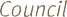 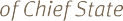 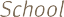 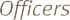 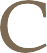 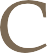 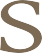 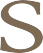 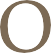 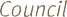 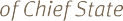 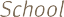 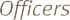 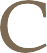 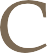 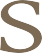 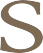 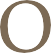 One Massachusetts Avenue, NW, Suite 700 Washington, DC 20001-1431voice: 202.336.7000  |  fax: 202.408.8072